       ҠАРАР     	                                                          ПОСТАНОВЛЕНИЕОб определении гарантирующей организации для централизованной системы водоснабжения  и водоотведения на территории сельского поселения Кандринский сельсовет муниципального района Туймазинский район Республики БашкортостанВ соответствии со статьями 14, 35 Федерального закона от 06 октября 2003 года № 131-ФЗ «Об общих принципах организации  местного самоуправления в Российской Федерации», пунктом 2 части 1 статьи 6 и статьи 12 Федерального закона Российской Федерации от 07 декабря 2011 года № 416-ФЗ «О водоснабжении и водоотведения», Уставом сельского поселения Кандринский сельсовет муниципального района Туймазинский район Республики Башкортостан ПОСТАНОВЛЯЮ:1.Определить гарантирующей организацией для централизованной системы водоснабжения и водоотведения на территории сельского поселения  муниципального района Туймазинский район  ООО «Водоканал с.Серафимовский».2.Установить зоной деятельности ООО «Водоканал с.Серафимовский», наделенного статусом гарантирующего поставщика по осуществлению водоснабжения и водоотведения, территорию сельского поселения  муниципального района Туймазинский район, обслуживаемую централизованными системами  водоснабжения и водоотведения.3.Постановление главы сельского поселения Кандринский сельсовет муниципального района Туймазинский район Республики Башкортостан  от 06 ноября 2014 года № 67 признать утратившим силу.3.Обнародовать настоящее постановление путем размещения в сети Интернет на официальном сайте Администрации сельского поселения Кандринский сельсовет.4.Направить настоящее постановление в течении трех рабочих дней со дня принятия в адрес ООО «Водоканал с.Серафимовский». Глава сельского поселения муниципального      района     Республики  Башкортостан           Р.Р.Рафиков     № 49 от  06.03.2018 г.БашҠортостан Республикаһының Туймазы  районы муниципаль районының  Ҡандра ауыл советыауыл биләмәһе башлығы452765, Ҡандра ауылы,  Ленин урамы, 16Тел. 8(34782) 4-74-52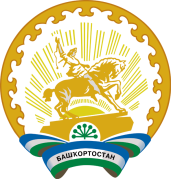 Глава сельского поселения Кандринский сельсоветмуниципального районаТуймазинский районРеспублики Башкортостан452765, село Кандры, ул.Ленина, 16Тел. 8(34782) 4-74-52